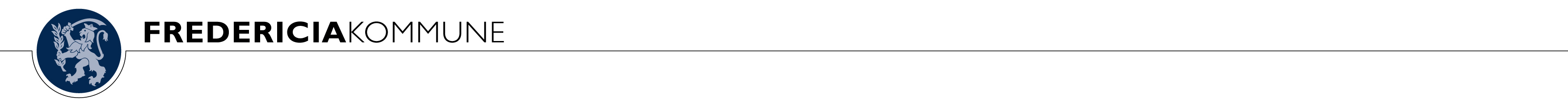 UdkastEFTERUDDANNELSES- OG KOMPETENCEUDVIKLINGSSTRATEGI Uddannelsesudvalget har formuleret ”Fredericia Byråds Uddannelsespolitik 2017-2021”. Den overordnede målsætning er, at skabe fundamentet for, at flere fredericianere uddanner sig mere – det gælder ungdomsuddannelser, videregående uddannelser og efteruddannelser. Uddannelsespolitikken tegner en langsigtet udviklingsstrategi for Fredericia, hvor uddannelsesudvikling kommer højt på den politiske prioriteringsliste. Uddannelsesudvalget vil sætte gang i en række konkrete handlinger under fem udviklingsspor. Et af udviklingssporene sætter fokus på Fredericia Kommune som organisation, og skal formulere en politik ramme for en ny efteruddannelses- og kompetenceudviklingsstrategi. Målet med en efteruddannelses- og kompetenceudviklingsstrategiVi vil med afsæt i samarbejdsaftalen mellem LO Fredericia, Business Fredericia og Fredericia Kommune gå foran som arbejdsgiver i vores efteruddannelse og kompetenceudvikling af vores egne medarbejdere. Strategien understøtter uddannelsespolitikken, og giver samtidig retning for arbejdet med kompetenceudvikling af Fredericia Kommunes politikere, ledere og medarbejdere.Strategien udgør således en politisk ramme for organisationens videre arbejde med efteruddannelse og kompetenceudvikling. Det er afgørende, at den konkrete udmøntning af strategiens konkrete initiativer sker i en involverende proces med de andre politiske fagudvalg, fagafdelingerne, MED-systemet og de faglige organisationer.UdviklingssporFlere i uddannelse - Fredericia vil gå forrestFredericia Kommune er arbejdsgiver og uddannelsessted for rigtigt mange medarbejdere, studerende og elever. Det er en rolle, som vi skal bruge endnu mere proaktivt og vi vil udnytte denne position til at tiltrække uddannelser, særligt velfærdsuddannelser og efteruddannelse til vores mange medarbejdere. Det gavner Fredericia både som kommune og som organisation. Vi ønsker, at Fredericia Kommune bliver et laboratorium for uddannelser – både udvikling af eksisterende uddannelser og udvikling af helt nye tværfaglige uddannelser. Vi har et særligt fokus på velfærdsuddannelserne, da en stor andel af vores ansatte uddannes her. Vi skal som arbejdsgiver bidrage til udviklingen af fremtidens velfærdsuddannelser – i tæt samarbejde med uddannelsesinstitutionerne, vores organisation og de faglige organisationer. Vi vil i højere grad bidrage til uddannelsen af vores kommende medarbejdere, og sikre at de studerende kommer endnu tættere på den kommunale praksis i Fredericia Kommune.Vi vil arbejde for, at den kommunale organisation koordinerer, deler viden og samarbejder på tværs om at skabe endnu bedre muligheder for at sammentænke vores uddannelses- og efteruddannelsesindsats og samarbejde med uddannelsesinstitutioner om tiltrækning af uddannelser til Fredericia. Desuden ønsker vi en mere systematisk viden om og koordinering af efteruddannelses- og kompetenceudviklingstiltag i Fredericia Kommune.Uddannelsesudvalget vil arbejde med følgende konkrete initiativer: Udvikle eksisterende velfærdsuddannelser og nye velfærdsuddannelser på tværs af fagligheder, samt efteruddannelse og kompetenceudvikling i et tæt samarbejde med uddannelsesinstitutionerne, den kommunale organisation og MED-systemet. Her er det afgørende, at organisationens fagfaglighed bringes i spil i udviklingen af fremtidens velfærdsuddannelser og efteruddannelses- og kompetenceudviklingstilbud. Igangsætte en handleplan for tiltag, der kan sikre en koordineret og sammenhængende organisation, der samarbejder om tiltrækning af uddannelser og deler viden om og koordinerer efteruddannelses- og kompetenceudviklingstiltag i Fredericia Kommune. Organisationens medarbejdere, ledere og MED-systemet skal inddrages i udarbejdelsen af handleplanen, og give inputs til mulighederne.Skabe tætte partnerskaber med uddannelsesinstitutioner eller grupper af uddannelsesinstitutioner om udvikling og tiltrækning af nye uddannelser. Vores rolle er faciliterende og vi indgår i konkrete udviklingsforløb for at skabe fremtidens velfærdsuddannelser. Sikre, at uddannelsesudvikling og tiltrækning af uddannelser sker i tæt dialog med Fredericia Uddannelsesråd (FUR). Udvikle de efteruddannelsesaktiviteter, der sker i Fredericia Kommunes Uddannelsescenter. Vi vil samle efteruddannelsesaktiviteterne, dér hvor det giver mening – kvalitativt og økonomisk. Aktiviteterne i Uddannelsescentret skal i et nyt uddannelsescampus være centrum for efteruddannelse, kompetence- og talentudvikling af vores kommunale medarbejdere, og gerne i samarbejde med andre kommuner og virksomheder. Kvalitet i den kommunale opgaveløsningKompetence er måden, vi bruger vores kvalifikationer på i praksis, og vores evne til at løse en opgave. Derfor er vores medarbejderes og lederes kvalifikationer afgørende for, at vi leverer kvalitet i den kommunale opgaveløsning.Vi skal sikre, at vi som politikere, ledere og medarbejdere i Fredericia Kommune løbende får identificeret og dækket vores behov for efteruddannelse og kompetenceudvikling.Fredericia Kommune skal være en attraktiv arbejdsplads, der tiltrækker og fastholder kompetente ledere og medarbejdere. Det er derfor vigtigt, at der i Fredericia Kommune er gode rammer for, at vores ledere og medarbejdere kan lykkes med deres opgaver, og deres faglige og personlige udvikling.Vi vil sikre, at Fredericia Kommune går forrest i forhold til at sikre gode rammer for uddannelse, udvikling og talentudvikling af såvel nye som nuværende ledere og medarbejdere. Uddannelsesudvalget vil arbejde med følgende konkrete initiativer: Identificere og følge behovet for fagfaglig og generel kompetenceudvikling og løbende igangsætte og udvikle nye kompetenceudviklingsinitiativer. Det sker i et tæt samarbejde med fagafdelingerne, de faglige organisationer og relevante uddannelsesinstitutioner. Aktiviteterne skal understøtte udviklingen af kvalitet i den kommunale opgaveløsning.Bidrage til at god ledelse bliver endnu bedre. Ledelse er afgørende ikke bare for medarbejdernes trivsel, men også for kvaliteten i vores opgaveløsning. Det er derfor vigtigt at vores ledere holder sig fagligt og ledelsesmæssigt opdaterede. Ressourcerne til ledelsesudvikling skal anvendes og koordineres bedst muligt – så vi får mest for pengene – og i overensstemmelse med de politiske prioriteringer. Udvikle en ny tilgang til talentudvikling. Vi ser talentudvikling som meget mere end kun ledelsesudvikling. Vi skal hjælpe alle vores medarbejdere med at udfolde deres fulde potentiale. Nogle medarbejdere har et særligt potentiale/talent for ledelse, fagfagligt eller tværfagligt arbejde, og dem skal en ny talentstrategi understøtte.Samarbejde – med kollegaer, virksomheder og civilsamfundUddannelsespolitikken kan vi som kommune ikke realisere alene. Det er afgørende, at virksomheder, iværksættere, faglige organisationer, uddannelsesinstitutioner og kommune samarbejder om at løfte den uddannelsespolitiske dagsorden og sikre konkrete resultater til gavn for hele Fredericia. Vi skal som politikere og medarbejdere være åbne for nye roller og udvikle vores måde at samarbejde med hinanden, kollegaer og borgere på. I en foranderlig hverdag er vores evne til at samarbejde tværfagligt – både internt i organisationen og med virksomheder og civilsamfund – afgørende for kommunens videre udvikling. Set fra et politisk synspunkt er det vigtigt, at fremtidens kommunale medarbejdere og ledere har indsigt i og forståelse for at være en del af en politisk styret organisation, samt fokus på det gode møde med borgerne og virksomhederne. Uddannelsesudvalget ønsker, at inddrage nedenstående elementer i arbejdet med fremtidens efteruddannelse og kompetenceudvikling:Videreudviklingen af et velfungerende samarbejde på tværs af organisationen.Et fortsat fokus på den effektive og moderne organisation, hvor vi spiller hinanden gode.Videreudviklingen af en organisation, der faciliterer civilsamfund og virksomheder til deltagelse i løsninger af vores fælles udfordringer.Styrkelsen af såvel vores egen organisations, som civilsamfundets og andre aktørers evne til selv at mestre udfordringer og løse problemer.